Пријавни образац 2023-2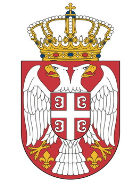 РЕПУБЛИКА СРБИЈАМинистарство пољопривреде, шумарства и водопривредеУправа за шумеПРИЈАВА НА КОНКУРС ЗА РАСПОДЕЛУ И КОРИШЋЕЊЕ СРЕДСТАВА ЗА ОДРЖИВИ РАЗВОЈ И УНАПРЕЂЕЊЕ ЛОВСТВА ЗА СУБВЕНЦИЈЕ У ОБЛАСТИ ЛОВСТВА ЗА 2023. ГОДИНУВид радова 3: Набавка фазана (Phasianus colchicus) из вештачке производње ради уношења у ловиште у ловној 2023/2024. години.                 Потпис одговорног лица                   (законског заступника)___________________________________Назив подносиоца пријаве Адреса подносиоца пријаве Назив пројектаПИБ Матични број Име и презиме  одговорног лица (законског заступника) Име и презиме  одговорног лица (законског заступника) Име и презиме лица задуженог за контактИме и презиме лица задуженог за контактКонтакт телефониКонтакт телефониЗваничан е-mail  подносиоца пријавеЗваничан е-mail  подносиоца пријаве  Опис пројекта:   Опис пројекта:   Опис пројекта:   Опис пројекта: Р. бр.Трошак набавке фазанске дивљачи одређене старостиБрој јединкиПланирана вредност трошка са ПДВ-ом1.2.3.СВЕГАСВЕГАСВЕГА